PEDIDO DE INFORMAÇÕES nº 12/2018Considerando que este vereador, em 2017, enviou ofícios solicitando um estudo por parte da Secretaria de Infraestrutura para a pavimentação de área que possibilita a ligação entre a Avenida Gilda Parente Grecco, no Jardim Altos de Sant'Anna II, e a Rua Clementino Honorato Ribeiro, no Conjunto São Benedito, que é muito utilizada pelos moradores de ambos os bairros;Considerando que os moradores reclamam que, em dias de chuva, fica impossível o trânsito pelo local devido às péssimas condições das vias públicas;Considerando que a referida área é de propriedade da EDP e que, por isso, os moradores solicitam um acordo entre a Prefeitura e a empresa para a pavimentação desse acesso;Por fim, considerando que, em 14/11/2017, este vereador esteve participando de uma reunião na Secretaria de Infraestrutura juntamente com o morador João de Deus, quando foi solicitado ao Secretário um acordo com empresa EDP para que o referido acesso seja pavimentado e que na ocasião o Secretário se interessou pela proposta e ficou de entrar em contato com a empresa para verificar a possibilidade, REQUEIRO à Excelentíssima   desta ,  e    , cumpridas as  , seja encaminhado ao   Municipal de Jacareí o   de :A Secretaria de Infraestrutura entrou em contato com a EDP para verificar a possibilidade de pavimentação da citada área?Em caso positivo, qual foi a resposta da EDP?Ao  de , subscrevo. das , 21 de fevereiro de 2018VALMIR DO PARQUE MEIA LUAVereador – Líder do PSDCVice-Presidente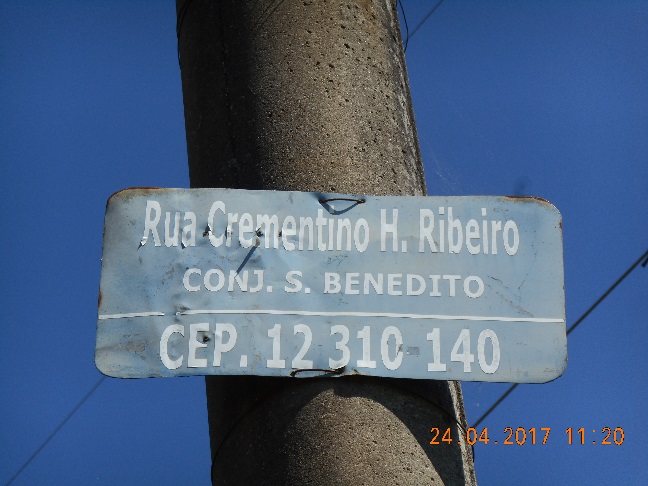 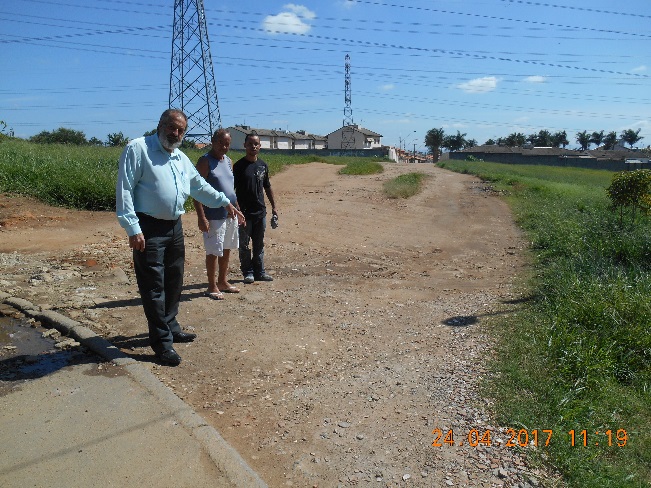 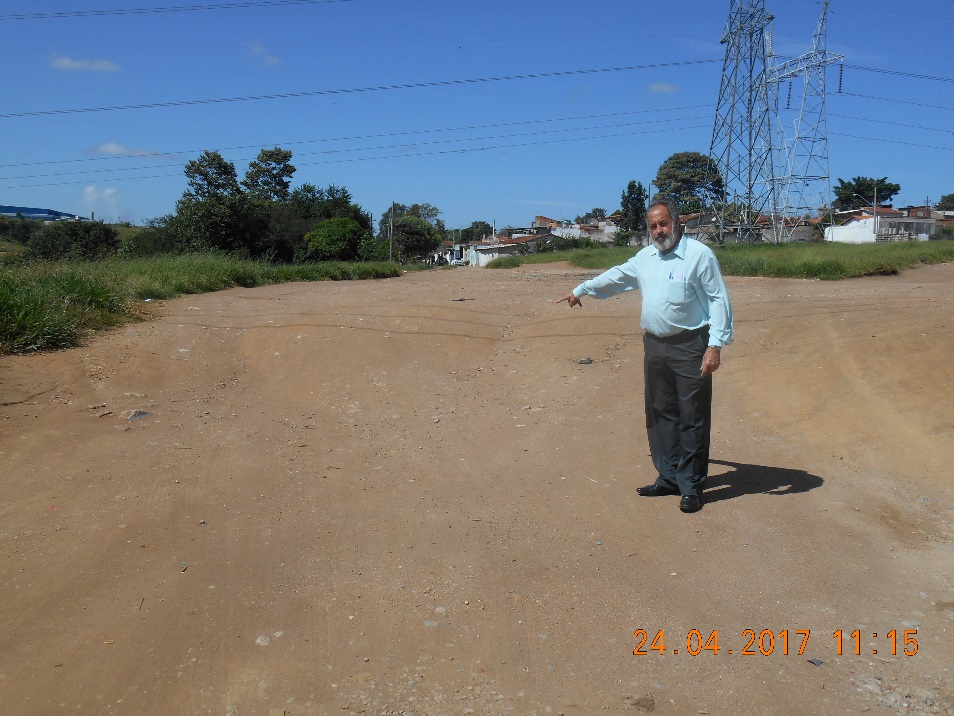 :Requer informações acerca de providências visando à pavimentação de área que possibilita a ligação entre a Avenida Gilda Parente Grecco, no Jardim Altos de Sant'Anna II, e a Rua Clementino Honorato Ribeiro, no Conjunto São Benedito.